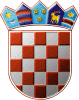 REPUBLIKA HRVATSKAOPĆINSKO IZBORNO POVJERENSTVOOPĆINE BABINA GREDAKLASA: 013-01/21-01/1URBROJ: 2212/02-02/21-01-6BABINA GREDA, 30. travnja 2021.Na osnovi članaka 22. i 26. stavka 1. podstavka 1. i članka 53. stavka 4. Zakona o lokalnim izborima („Narodne novine“, broj 144/12, 121/16, 98/19, 42/20, 144/20 i 37/21), Općinsko izborno povjerenstvo Općine BABINA GREDA, odlučujući o prijedlogu kandidacijske liste predlagatelja DOMOVINSKI POKRET - DP, utvrdilo je, prihvatilo i objavljuje PRAVOVALJANU KANDIDACIJSKU LISTUZA IZBOR ČLANOVA OPĆINSKOG VIJEĆAOPĆINE BABINA GREDANositeljica kandidacijske liste: VIOLETA GREGOROVIĆKandidatkinje/kandidati:VIOLETA GREGOROVIĆ; HRVATICA; BABINA GREDA, JOSIPA BLAŽEKOVIĆA 54; rođ. 29.02.1972.; OIB: 07196084713; ŽŽELJO PETRUŠIĆ; HRVAT; BABINA GREDA, KRALJA TOMISLAVA 37; rođ. 28.10.1971.; OIB: 69234830674; MMIRKO VUKOVIĆ; HRVAT; BABINA GREDA, BANA JOSIPA JELAČIĆA 75; rođ. 11.06.1972.; OIB: 93441947479; MLJUBICA GREGOROVIĆ; HRVATICA; BABINA GREDA, VLADIMIRA NAZORA 281; rođ. 14.05.1971.; OIB: 20931787832; ŽMATO VUKOVIĆ; HRVAT; BABINA GREDA, BANA JOSIPA JELAČIĆA 73A; rođ. 27.01.1960.; OIB: 68636906650; MMONIKA VUKOVIĆ; HRVATICA; BABINA GREDA, BANA JOSIPA JELAČIĆA 75; rođ. 07.12.2002.; OIB: 35120102120; ŽANTUN GREGOROVIĆ; HRVAT; BABINA GREDA, VLADIMIRA NAZORA 281; rođ. 05.06.1966.; OIB: 06048176622; MANĐELA VUKIĆ; HRVATICA; BABINA GREDA, VLADIMIRA NAZORA 71; rođ. 02.10.1984.; OIB: 12844925455; ŽRUŽICA BRKIĆ; HRVATICA; BABINA GREDA, LOŽA 257; rođ. 23.03.1993.; OIB: 07439559013; ŽJOSIP LEŠIĆ; HRVAT; BABINA GREDA, BRAĆE RADIĆ 21A; rođ. 19.03.1950.; OIB: 55122217759; MANTONIA KATARINA NIKIĆ; HRVATICA; BABINA GREDA, KLADAVAC 24; rođ. 27.05.2001.; OIB: 19058801564; ŽILIJA VUKOVIĆ; HRVAT; BABINA GREDA, BANA JOSIPA JELAČIĆA 75; rođ. 30.04.1999.; OIB: 68677318412; MMATO KNEŽEVIĆ; HRVAT; BABINA GREDA, BABOGREDSKE KOMPANIJE 16; rođ. 06.02.1956.; OIB: 07323034195; MREPUBLIKA HRVATSKAOPĆINSKO IZBORNO POVJERENSTVOOPĆINE BABINA GREDAKLASA: 013-01/21-01/1URBROJ: 2212/02-02/21-01-8BABINA GREDA, 30. travnja 2021.Na osnovi članaka 22. i 26. stavka 1. podstavka 1. i članka 53. stavka 4. Zakona o lokalnim izborima („Narodne novine“, broj 144/12, 121/16, 98/19, 42/20, 144/20 i 37/21), Općinsko izborno povjerenstvo Općine BABINA GREDA, odlučujući o prijedlogu kandidacijske liste predlagatelja HRVATSKA DEMOKRATSKA ZAJEDNICA - HDZ, utvrdilo je, prihvatilo i objavljuje PRAVOVALJANU KANDIDACIJSKU LISTUZA IZBOR ČLANOVA OPĆINSKOG VIJEĆAOPĆINE BABINA GREDANositelj kandidacijske liste: MARKO MRKONJIĆKandidatkinje/kandidati:MARKO MRKONJIĆ; HRVAT; BABINA GREDA, VLADIMIRA NAZORA 309; rođ. 20.11.1970.; OIB: 86206092473; MVEDRANA DŽOIĆ; HRVATICA; BABINA GREDA, MIJATA STOJANOVIĆA 13; rođ. 18.06.1974.; OIB: 28761323047; ŽDEJAN GREGIĆ; HRVAT; BABINA GREDA, BRAĆE RADIĆ 136; rođ. 18.08.1973.; OIB: 59065940144; MZVONKO PETRIČEVIĆ; HRVAT; BABINA GREDA, MIJATA STOJANOVIĆA 22; rođ. 07.01.1982.; OIB: 48813255598; MNADA BOŠNJAK; HRVATICA; BABINA GREDA, NOVO NASELJE 8; rođ. 18.08.1975.; OIB: 52605369283; ŽSTJEPAN ŽUNAC; HRVAT; BABINA GREDA, VLADIMIRA NAZORA 135; rođ. 08.01.1977.; OIB: 87198288119; MKATARINA MAJIĆ; NEPOZNATA; BABINA GREDA, VLADIMIRA NAZORA 74; rođ. 09.11.1989.; OIB: 53628918782; ŽANTUN STOJANOVIĆ; HRVAT; BABINA GREDA, MIJATA STOJANOVIĆA 106; rođ. 26.03.1983.; OIB: 09624887556; MMAJDA RADOVANOVIĆ; HRVATICA; BABINA GREDA, VLADIMIRA NAZORA 50; rođ. 20.06.1974.; OIB: 36228517977; ŽMARIO FRANCIŠKOVIĆ; HRVAT; BABINA GREDA, MIJATA STOJANOVIĆA 92; rođ. 28.08.1979.; OIB: 96497101240; MHELENA MAJIĆ; HRVATICA; BABINA GREDA, BANA JOSIPA JELAČIĆA 109; rođ. 01.07.1997.; OIB: 67575571363; ŽFRANJO KOPIĆ; HRVAT; BABINA GREDA, VLADIMIRA NAZORA 101; rođ. 20.01.1985.; OIB: 64336438098; MMARIJA BABIĆ; HRVATICA; BABINA GREDA, VLADIMIRA NAZORA 32; rođ. 23.09.1964.; OIB: 04701231265; ŽREPUBLIKA HRVATSKAOPĆINSKO IZBORNO POVJERENSTVOOPĆINE BABINA GREDAKLASA: 013-01/21-01/1URBROJ: 2212/02-02/21-01-7BABINA GREDA, 30. travnja 2021.Na osnovi članaka 22. i 26. stavka 1. podstavka 1. i članka 53. stavka 4. Zakona o lokalnim izborima („Narodne novine“, broj 144/12, 121/16, 98/19, 42/20, 144/20 i 37/21), Općinsko izborno povjerenstvo Općine BABINA GREDA, odlučujući o prijedlogu kandidacijske liste predlagatelja SOCIJALDEMOKRATSKA PARTIJA HRVATSKE - SDP, HRVATSKA STRANKA UMIROVLJENIKA - HSU, utvrdilo je, prihvatilo i objavljuje PRAVOVALJANU KANDIDACIJSKU LISTUZA IZBOR ČLANOVA OPĆINSKOG VIJEĆAOPĆINE BABINA GREDANositelj kandidacijske liste: TOMO ĐAKOVIĆKandidatkinje/kandidati:TOMO ĐAKOVIĆ; HRVAT; BABINA GREDA, VLADIMIRA NAZORA 293; rođ. 08.12.1950.; OIB: 28178821531; MMATO ČIVIĆ; HRVAT; BABINA GREDA, KRALJA TOMISLAVA 41; rođ. 28.01.1967.; OIB: 92488380632; MMARIJA GREGOROVIĆ; HRVATICA; BABINA GREDA, JOSIPA BLAŽEKOVIĆA 98; rođ. 25.06.1967.; OIB: 96187892950; ŽJOSIP GREGOROVIĆ; HRVAT; BABINA GREDA, MIJATA STOJANOVIĆA 10; rođ. 10.03.1950.; OIB: 95871520248; MIVAN KEDAČIĆ; HRVAT; BABINA GREDA, MATIJE GUPCA 116; rođ. 15.06.1984.; OIB: 24581821704; MJAKOB LIČANIN; HRVAT; BABINA GREDA, MIJATA STOJANOVIĆA 109; rođ. 08.01.1967.; OIB: 64020048707; MMATO PETRIČEVIĆ; HRVAT; BABINA GREDA, BRAĆE RADIĆ 92; rođ. 24.01.1991.; OIB: 32004795916; MIVAN KATUŠIĆ; HRVAT; BABINA GREDA, MIJATA STOJANOVIĆA 148; rođ. 14.11.1958.; OIB: 81414104217; MKARLA BABIĆ; HRVATICA; BABINA GREDA, MIJATA STOJANOVIĆA 68; rođ. 30.08.1998.; OIB: 32021819354; ŽMIRELA LUČIĆ; HRVATICA; BABINA GREDA, BANA JOSIPA JELAČIĆA 99; rođ. 09.01.1988.; OIB: 95258217401; ŽTATJANA KATUŠIĆ; HRVATICA; BABINA GREDA, JOSIPA BLAŽEKOVIĆA 94; rođ. 14.01.1995.; OIB: 67583982893; ŽMARINA HRVAT; HRVATICA; BABINA GREDA, BABOGREDSKE KOMPANIJE 19A; rođ. 22.11.1992.; OIB: 46658973452; ŽVESNA TEPELUK; HRVATICA; BABINA GREDA, ČEVATOVO 48; rođ. 10.01.1968.; OIB: 41213726608; ŽREPUBLIKA HRVATSKAOPĆINSKO IZBORNO POVJERENSTVOOPĆINE BABINA GREDAKLASA: 013-01/21-01/1URBROJ: 2212/02-02/21-01-11BABINA GREDA, 30. travnja 2021.Na osnovi članka 53. točke 4. Zakona o lokalnim izborima („Narodne novine“, broj 144/12, 121/16, 98/19, 42/20, 144/20 i 37/21), Općinsko izborno povjerenstvo Općine BABINA GREDA, sastavilo je i objavljuje ZBIRNU LISTUPRAVOVALJANIH KANDIDACIJSKIH LISTAZA IZBOR ČLANOVA OPĆINSKOG VIJEĆAOPĆINE BABINA GREDADOMOVINSKI POKRET - DPNositeljica kandidacijske liste: VIOLETA GREGOROVIĆHRVATSKA DEMOKRATSKA ZAJEDNICA - HDZNositelj kandidacijske liste: MARKO MRKONJIĆSOCIJALDEMOKRATSKA PARTIJA HRVATSKE - SDPHRVATSKA STRANKA UMIROVLJENIKA - HSUNositelj kandidacijske liste: TOMO ĐAKOVIĆDOMOVINSKI POKRET - DPPREDSJEDNICAMARIJANA ČULJAKHRVATSKA DEMOKRATSKA ZAJEDNICA - HDZPREDSJEDNICAMARIJANA ČULJAKSOCIJALDEMOKRATSKA PARTIJA HRVATSKE - SDPHRVATSKA STRANKA UMIROVLJENIKA - HSUPREDSJEDNICAMARIJANA ČULJAKPREDSJEDNICAMARIJANA ČULJAK